ProjektasVadovaudamasi Lietuvos Respublikos vietos savivaldos įstatymo 18 straipsnio 1 dalimi, Pagėgių savivaldybės taryba  nusprendžia:  1. Pripažinti netekusiu galios Pagėgių savivaldybės tarybos 2018 m. rugsėjo 20 d. sprendimą Nr. T-131 „Dėl socialinių išmokų  teikimo ir panaudojimo nepinigine forma tvarkos aprašo  patvirtinimo“.  2. Sprendimą paskelbti Teisės aktų registre ir Pagėgių savivaldybės interneto svetainėje  www.pagegiai.lt.              Šis sprendimas gali būti skundžiamas Regionų apygardos administracinio teismo Klaipėdos rūmams (Galinio Pylimo g. 9, 91230 Klaipėda) Lietuvos Respublikos administracinių bylų teisenos įstatymo nustatyta tvarka per 1 (vieną) mėnesį nuo sprendimo paskelbimo dienos.SUDERINTA:Administracijos direktorius                                       		              Virginijus KomskisDokumentų valdymo ir teisės skyriaus vyresnioji  specialistė	Ingrida ZavistauskaitėParengėSocialinės paramos skyriaus vedėja Daiva VaitiekienėPagėgių savivaldybės tarybosveiklos reglamento  2 priedasPAGĖGIŲ SAVIVALDYBĖS TARYBOS SPRENDIMO PROJEKTO „DĖL PAGĖGIŲ SAVIVALDYBĖS TARYBOS 2018 M. RUGSĖJO 20 D. SPRENDIMO NR. T1-131 ,, DĖL SOCIALINIŲ IŠMOKŲ TEIKIMO IR PANAUDOJIMO NEPINIGINE FORMA TVARKOS APRAŠO PATVIRTINIMO“ PRIPAŽINIMO NETEKUSIU GALIOS“ AIŠKINAMASIS RAŠTAS  2020-11-17Parengto projekto tikslai ir uždaviniai  Lietuvos Respublikos socialinės apsaugos ir darbo ministro patvirtintas Tvarkos aprašas nustato išmokų vaikams, įtvirtintų Lietuvos Respublikos išmokų vaikams įstatyme, teikimo organizavimą asmenims, patiriantiems socialinę riziką, išmokų teikimo formas ir būdus, jų pasirinkimą ir (ar) pasikeitimą bei asmenų teises ir pareigas. Šiuo patvirtintu Tvarkos aprašu privalo vadovautis savivaldybės, todėl Išmokų vaikams teikimo asmenims, patiriantiems socialinę riziką, tvarkos aprašas patvirtintas Pagėgių savivaldybės tarybos 2018 m. rugsėjo 20 d. sprendimu Nr. T1-131, nereikalingas. Sprendimo projektu siūloma pripažinti netekusiu galios Pagėgių savivaldybės tarybos 2018 m. rugsėjo 20 d. sprendimą Nr. T1-131 ,,Dėl Išmokų vaikams teikimo asmenims, patiriantiems socialinę riziką, tvarkos aprašo patvirtinimo“. 2.  Kaip šiuo metu yra sureguliuoti projekte aptarti klausimai  Sprendimo projektas parengtas vadovaujantis Lietuvos Respublikos vietos savivaldos įstatymo 18 straipsnio 1 dalimi.     3.   Kokių teigiamų rezultatų laukiama. Bus naudojamasi išmokų vaikams teikimo asmenims, patiriantiems socialinę riziką, tvarkos aprašu,  patvirtintu Lietuvos Respublikos socialinės apsaugos ir darbo ministro įsakymu 2020 m. birželio 30 d. Nr. A1-618 „Dėl išmokų vaikams teikimo asmenims, patiriantiems socialinę riziką, tvarkos aprašo patvirtinimo“.4. Galimos neigiamos priimto projekto pasekmės ir kokių priemonių reikėtų imtis, kad tokių pasekmių būtų išvengtaNėra.5. Kokius galiojančius aktus (tarybos, mero, savivaldybės administracijos direktoriaus) reikėtų pakeisti ir panaikinti, priėmus sprendimą pagal teikiamą projektąNereikės6. Jeigu priimtam sprendimui reikės kito tarybos sprendimo, mero potvarkio ar administracijos direktoriaus įsakymo, kas ir kada juos turėtų parengtiNereikės7.  Ar reikalinga atlikti sprendimo projekto antikorupcinį vertinimąNereikalingas.8. Sprendimo vykdytojai ir įvykdymo terminai, lėšų, reikalingų sprendimui įgyvendinti, poreikis (jeigu tai numatoma – derinti su Finansų skyriumi)Nereikės.             9. Projekto rengimo metu gauti specialistų vertinimai ir išvados, ekonominiai apskaičiavimai (sąmatos)  ir konkretūs finansavimo šaltiniai.                Negauta     10.  Projekto rengėjas ar rengėjų grupėSkyriaus vedėja Daiva Vaitiekienė, tel. 8 441 76 067, el. p. d.vaitiekiene@pagegiai.lt11. Kiti, rengėjo nuomone,  reikalingi pagrindimai ir paaiškinimaiNereikalingi.Socialinės paramos skyriaus vedėja			Daiva Vaitiekienė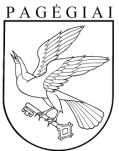 Pagėgių savivaldybės tarybasprendimasDĖL SOCIALINIŲ IŠMOKŲ TEIKIMO IR PANAUDOJIMO NEPINIGINE FORMA TVARKOS APRAŠO PATVIRTINIMO2018 m. rugsėjo 20 d. Nr. T-131PagėgiaiVadovaudamasi Lietuvos Respublikos vietos savivaldos įstatymo 6 straipsnio 43 punktu, 18 straipsnio 1 dalimi, Lietuvos Respublikos piniginės socialinės paramos nepasiturintiems gyventojams įstatymo 23 straipsnio 1 dalimi, 4 straipsnio 2 dalimi, 22 straipsnio 1 dalies 2 ir 3 punktais ir 2 dalies 2 punktu, Lietuvos Respublikos išmokų vaikams įstatymo 17 straipsnio 1 dalimi, 19 straipsnio 1 dalimi, Lietuvos Respublikos paramos mokiniams įstatymo 8 straipsnio 2 dalimi, Pagėgių savivaldybės taryba  nusprendžia:1. Patvirtinti Socialinių išmokų teikimo ir panaudojimo nepinigine forma tvarkos aprašą (pridedama).2. Pripažinti netekusiu galios Pagėgių savivaldybės tarybos 2013 m. gruodžio 19 d. sprendimą Nr. T-243 „Dėl piniginės socialinės paramos teikimo asmenims, patyrusiems socialinę riziką, tvarkos aprašo patvirtinimo“.3. Sprendimą paskelbti Teisės aktų registre ir Pagėgių savivaldybės interneto svetainėje  www.pagegiai.lt.Šis sprendimas gali būti skundžiamas Regionų apygardos administracinio teismo Klaipėdos rūmams (Galinio Pylimo g. 9, 91230 Klaipėda) Lietuvos Respublikos administracinių bylų teisenos įstatymo nustatyta tvarka per 1 (vieną) mėnesį nuo sprendimo paskelbimo dienos.Savivaldybės meras 						Virginijus KomskisPATVIRTINTAPagėgių savivaldybės tarybos 2018 m. rugsėjo 20 d. sprendimu Nr. T-131SOCIALINIŲ IŠMOKŲ TEIKIMO IR PANAUDOJIMO NEPINIGINE FORMA TVARKOS APRAŠASI. BENDROSIOS NUOSTATOS1. Socialinių išmokų teikimo ir panaudojimo nepinigine forma tvarkos aprašas (toliau – Aprašas) parengtas vadovaujantis Lietuvos Respublikos vietos savivaldos įstatymu, Lietuvos Respublikos išmokų vaikams įstatymu, Lietuvos Respublikos piniginės socialinės paramos nepasiturintiems gyventojams įstatymu, Lietuvos Respublikos socialinės paramos mokiniams įstatymu ir Lietuvos Respublikos socialinių paslaugų įstatymu.2. Aprašas nustato socialinių išmokų ar tam tikros jų dalies teikimo nepinigine forma Pagėgių savivaldybėje gyvenamąją vietą deklaruojantiems asmenims, patyrusiems socialinę riziką, socialines išmokas naudojantiems ne pagal paskirtį arba nevykdantiems teisės aktuose nustatytų pareigų, nustato socialinių išmokų rūšis, kurios gali būti teikiamos nepinigine forma, socialinių išmokų teikimo nepinigine forma būdus ir teikimo procedūrą.3. Aprašo tikslas – užtikrinti tikslingą socialinių išmokų panaudojimą, tenkinant gyvybiškai svarbius ir būtinus socialinių išmokų gavėjų poreikius.4. Apraše vartojamos sąvokos sutampa su Lietuvos Respublikos išmokų vaikams, Lietuvos Respublikos piniginės socialinės paramos nepasiturintiems gyventojams ir Lietuvos Respublikos socialinių paslaugų įstatymuose vartojamomis sąvokomis.II SKYRIUSSOCIALINIŲ IŠMOKŲ NEPINIGINE FORMA TEIKIMAS5. Socialinės išmokos ar tam tikra jų dalis nepinigine forma gali būti teikiamos:5.1. asmenims, auginantiems nepilnamečius vaikus, patiriantiems socialinę riziką, kurie socialines išmokas naudoja ne pagal paskirtį;5.2. bendrai gyvenantiems asmenims, kai dėl vaiko (vaikų) nepriežiūros, jų vaikui (vaikams) nustatyta laikinoji ar nuolatinė globa (rūpyba);5.3. darbingo amžiaus darbingiems, bet nedirbantiems (taip pat savarankiškai nedirbantiems) asmenims, gavusiems socialinę pašalpą ilgiau kaip 60 mėnesių;5.4. asmenims, turintiems įsiskolinimą už socialinio būsto nuomą, elektrą ir (ar) komunalines paslaugas;5.5. bendrai gyvenantiems asmenims ar vieniems gyvenantiems asmenims, neturintiems vaikų, patiriantiems socialinę riziką, kurie socialines išmokas naudoja ne pagal paskirtį.6.  Nepinigine forma gali būti teikiamos šių rūšių socialinės išmokos:6.1. vienkartinė išmoka vaikui;6.2. išmoka vaikui;6.3. vienkartinė išmoka nėščiai moteriai;6.4. išmoka gimus vienu metu daugiau kaip vienam vaikui;6.5. išmoka privalomosios pradinės karo tarnybos kario vaikui;6.6. išmoka besimokančio ar studijuojančio asmens vaiko priežiūrai;6.7. globos (rūpybos) išmoka;6.8. globos (rūpybos) išmokos tikslinis priedas;6.9. vienkartinė išmoka įsikurti;6.10. išmoka įvaikinus vaiką;6.11. socialinė pašalpa;6.12. vienkartinė materialinė pašalpa;6.13. būsto šildymo išlaidų kompensacija (kitas kuras);6.14. parama mokinio reikmenims įsigyti.III. SOCIALINIŲ IŠMOKŲ TEIKIMO ASMENIMS, PATYRUSIEMS SOCIALINĘ RIZIKĄ, BŪDAI  7. Asmenims, patyrusiems socialinę riziką, išmokos vaikams gali būti teikiamos:7.1. piniginėmis lėšomis vaiką prižiūrinčiai motinai ar tėvui (įmotei ar įtėviui);7.2. piniginėmis lėšomis vyresniam kaip 16 metų vaikui;7.3. maisto produktais, drabužiais, avalyne, higienos reikmenimis ir kitomis vaikams būtinomis priemonėmis;7.4.  prekėmis, kurios parduodamos parduotuvėse (prekybos centruose), išskyrus alkoholį, tabako gaminius ir loterijos bilietus;7.5. paslaugomis, vadovaujantis Lietuvos Respublikos socialinių paslaugų įstatymu;7.6. apmokant vaikų išlaikymo išlaidas ikimokyklinio ugdymo įstaigose;7.7. apmokant neformaliojo vaikų švietimo paslaugų išlaidas;7.8. apmokant vaiko studijas ir kitas mokymosi išlaidas;7.9. apmokant gydymosi išlaidas, medicininės reabilitacijos ir kitas medicinines paslaugas;7.10. sumokant už mokinio reikmenis – individualias mokymosi priemones: sąsiuviniai, pratybų sąsiuviniai, skaičiuotuvai, rašymo, braižymo, piešimo ir kitos mokinio individualiai naudojamos mokymosi priemonės, sportinė, mokyklinė apranga, avalynė, drabužiai ir kiti mokiniui ugdyti būtini reikmenys, kuriais mokiniai neaprūpinami Lietuvos Respublikos švietimo įstatymo ir kitų teisės aktų nustatyta tvarka.7.11. apmokėti dalį išlaidų už šildymą, vandens, elektros sunaudojimą ir kitas paslaugas dengti susidariusias skolas.IV. SOCIALINIŲ IŠMOKŲ ŠEIMOMS, ASMENIMS TEIKIMO  PATYRUSIEMS SOCIALINĘ RIZIKĄ, ORGANIZAVIMAS8. Seniūnijos socialinis darbuotojas, nustatęs šeimų auginančių nepilnamečius vaikus, suaugusiųjų asmenų socialinių įgūdžių tinkamai prižiūrėti ir ugdyti vaikus stoką ar nebuvimą, būtiniausių vaikų poreikių netenkinimą, piktnaudžiavimą alkoholiu, gaunamų išmokų panaudojimą ne pagal paskirtį, rekomenduoja išmokų teikimo būdus vaiko (vaikų) poreikiams užtikrinti. Socialinio darbuotojo rekomendacija dėl išmokų teikimo būdų turi būti suderinta su seniūnijos seniūnu.9. Seniūnija, gavusi informaciją apie šeimas auginančias nepilnamečius vaikus ir kilus pagrįstiems įtarimams, kad asmenys skirtą socialinę paramą naudoja ne pagal paskirtį, socialinis darbuotojas surašęs socialinius  apsaugos ir darbo ministro nustatytos formos buities ir gyvenimo sąlygų patikrinimo aktą  ir kitus turimus dokumentus, dėl socialinių išmokų skyrimo ne pinigine forma, teikia svarstyti   Pagėgių savivaldybės gyventojams (seniūnijos) socialinės paramos teikimo komisijai (toliau – Seniūnijos komisija). 10. Seniūnijos komisija, patvirtinta savivaldybės administracijos direktoriaus įsakymu, gavus informaciją apie asmenis, turinčius polinkį į smurtą, nusikalstamą veiklą, piktnaudžiavimą narkotinėmis, psichotropinėmis medžiagomis, alkoholiu arba priklausomiems nuo narkotinių, psichotropinių medžiagų, alkoholio, azartinių lošimų, apie elgetaujančius, valkataujančius arba benamius asmenis; apie asmenis, socialines išmokas naudojančius ne pagal paskirtį; apie asmenis, turinčius įsiskolinimą už socialinio būsto nuomą ir (ar) komunalines paslaugas, nagrinėja socialinių išmokų arba tam tikros jų dalies teikimo nepinigine forma ir priima rekomendacinio pobūdžio sprendimą dėl socialinių išmokų nepinigine forma teikimo būdo ir dydžio.11. Informaciją apie pastebėtą piniginių lėšų naudojimą ne pagal paskirtį seniūnijom gali pateikti Socialinių paslaugų centro, sveikatos priežiūros, švietimo, bendruomenių  bei kitų įstaigų ar organizacijų atstovai, informaciją galima pateikti telefonu (anonimiškai).12. Seniūnijos komisija, atsižvelgdama į pateiktą informaciją, svarsto ir numato piniginės socialinės paramos teikimo būdą bei datą, nuo kurios bus teikiama numatyto būdo piniginė socialinė parama asmenims, patyrusiems socialinę riziką. Komisija renkasi ne rečiau kaip kartą per mėnesį.13. Seniūnijos teikia protokolo kopijas su išdėstytomis komisijos rekomendacijomis Socialinės paramos  skyriui, kuriose siūlo teikti socialines išmokas arba tam tikrą jų dalį nepinigine forma, teikimo nepinigine forma būdą ir teikimo trukmę. 14. Socialinės paramos skyriaus atsakingas darbuotojas, pagal gautą seniūnijos komisijos protokolą, kuriame išdėstytos rekomendacijos, parengia savivaldybės administracijos direktoriaus įsakymo (toliau – įsakymas) projektą, kuriame nurodo socialinių išmokų teikimo būdus, terminą ir dydį.15. Pasirašyto įsakymo kopiją Socialinės paramos skyrius perduoda seniūnijai, teikusiai rekomendacijas dėl socialinių išmokų išmokėjimo ne pinigine forma.16. Asmenims, patiriantiems socialinę riziką, išmokos dydis piniginėmis lėšomis negali viršyti 50 procentų paskirtos išmokos dydžio.V SKYRIUS SOCIALINIŲ IŠMOKŲ, TEIKIAMŲ ASMENIMS, PATYRUSIEMS SOCIALINĘ RIZIKĄ, PANAUDOJIMO APSKAITA17. Socialinis darbuotojas padeda socialinę riziką patyrusiai šeimai tikslingai panaudoti gaunamas išmokas ir veda jų apskaitą:17.1. padėdamas apsipirkti asmenims, patyrusiems socialinę riziką, pagal galimybes surenka tai patvirtinančius čekius. Tais atvejais, kai perkamų prekių ar paslaugų negalima patvirtinti čekiu, pirkimas patvirtinamas asmens parašu;17.2. pildo socialinių išmokų panaudojimo apskaitos žiniaraštį.VI SKYRIUSBAIGIAMOSIOS NUOSTATOS18. Asmenys už šio Aprašo nuostatų nesilaikymą atsako Lietuvos Respublikos teisės aktų nustatyta tvarka.__________________________________Pagėgių savivaldybės tarybasprendimasDĖL PAGĖGIŲ SAVIVALDYBĖS TARYBOS 2018 M. RUGSĖJO 20 D. SPRENDIMO NR. T-131 ,, DĖL SOCIALINIŲ IŠMOKŲ TEIKIMO IR PANAUDOJIMO NEPINIGINE FORMA TVARKOS APRAŠO PATVIRTINIMO“ PRIPAŽINIMO NETEKUSIU GALIOS2020 m. lapkričio 17 d. Nr. T1-254Pagėgiai